                        REQUERIMENTO Nº Assunto: Solicita informações à SABESP – Companhia de Saneamento Básico do Estado de São Paulo, informações sobre esgoto lançado no córrego do Cioffi, conforme especifica.Senhor Presidente,CONSIDERANDO que o córrego do Cioffi onde passa atrás da Travessa Monsenhor Kolly, está deixando os moradores incomodados, pois o mau cheiro está insuportável, vindo a sair pelo ralo dos banheiros das residências.CONSIDERANDO que essa tem sido uma reivindicação constante dos moradores vizinhos ao córrego, uma vez que nunca houve qualquer providência quanto ás suas condições de saneamento.REQUEIRO, nos termos regimentais e após ouvido o Douto e Soberano plenário, que seja oficiado a SABESP – Companhia de Saneamento Básico do Estado de São Paulo para que verifique se está sendo lançado esgoto naquela área.			                                 SALA DAS SESSÕES, 25 de julho de 2018.AILTON FUMACHI Vereador – PR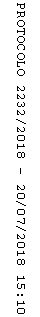 